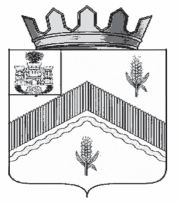 РОССИЙСКАЯ ФЕДЕРАЦИЯОРЛОВСКАЯ ОБЛАСТЬГРАЧЕВСКИЙ СЕЛЬСКИЙСОВЕТ НАРОДНЫХ ДЕПУТАТОВРЕШЕНИЕот 25 февраля  2022 года                                                        № 22с. Грачёвка	О внесении изменений в решение Грачевскогосельского Совета народных депутатов от  26 ноября  2022 г. № 5«Об утверждении Положения о муниципальном контроле в сфере благоустройства территории Грачевского сельского поселения Залегощенского района Орловской области»В соответствии с Земельным кодексом Российской Федерации, Федеральным законом от 06.10.2003 № 131-ФЗ «Об общих принципах организации местного самоуправления в Российской Федерации», в целях реализации Федерального закона от 31.07.2020 № 248-ФЗ «О государственном контроле (надзоре) и муниципальном контроле в Российской Федерации» Грачевский сельский Совет народных депутатов Орловской области РЕШИЛ:1. Внести в решение Грачевского сельского Совета народных депутатов от 26 ноября . № 5 «Об утверждении Положения о муниципальном контроле в сфере благоустройства территории Грачевского сельского поселения Залегощенского района Орловской области» следующие  дополнения: 1. Дополнить приложением 3 «Ключевые показатели муниципального земельного контроля и их целевые значения, индикативные показатели» согласно приложению к настоящему решению. 3. Опубликовать (обнародовать), разместить настоящее решение на официальном сайте администрации  Грачевского сельского поселения Залегощенского района.ПриложениеУТВЕРЖДЕНО решением Грачевского сельского Совета народных депутатовЗалегощенского района Орловской областиот 25 февраля  2022 года № 22Ключевые показатели
муниципального контроля в сфере благоустройства на территории Грачевского сельского поселения Залегощенского района Орловской области, их целевые значения, а также индикативные показателиКлючевые показатели Индикативные показатели1) количество плановых контрольных (надзорных) мероприятий, проведенных за отчетный период;2) количество внеплановых контрольных (надзорных) мероприятий, проведенных за отчетный период;3) количество внеплановых контрольных (надзорных) мероприятий, проведенных на основании выявления соответствия объекта контроля параметрам, утвержденным индикаторами риска нарушения обязательных требований, или отклонения объекта контроля от таких параметров, за отчетный период;4) общее количество контрольных (надзорных) мероприятий с взаимодействием, проведенных за отчетный период;5) количество контрольных (надзорных) мероприятий, проведенных с использованием средств дистанционного взаимодействия, за отчетный период;6) количество обязательных профилактических визитов, проведенных за отчетный период;7) количество предостережений о недопустимости нарушения обязательных требований, объявленных за отчетный период;8) количество контрольных (надзорных) мероприятий, по результатам которых выявлены нарушения обязательных требований, за отчетный период;9) количество контрольных (надзорных) мероприятий, по итогам которых возбуждены дела об административных правонарушениях, за отчетный период;10) сумма административных штрафов, наложенных по результатам контрольных (надзорных) мероприятий, за отчетный период;11) количество направленных в органы прокуратуры заявлений о согласовании проведения контрольных (надзорных) мероприятий, за отчетный период;12) количество направленных в органы прокуратуры заявлений о согласовании проведения контрольных (надзорных) мероприятий, по которым органами прокуратуры отказано в согласовании, за отчетный период;13) общее количество учтенных объектов контроля на конец отчетного периода;14) количество учтенных объектов контроля, отнесенных к категориям риска, по каждой из категорий риска, на конец отчетного периода;15) количество учтенных контролируемых лиц на конец отчетного периода;16) количество учтенных контролируемых лиц, в отношении которых проведены контрольные (надзорные) мероприятия, за отчетный период;17) общее количество жалоб, поданных контролируемыми лицами в досудебном порядке за отчетный период;18) количество жалоб, в отношении которых контрольным (надзорным) органом был нарушен срок рассмотрения, за отчетный период;19) количество жалоб, поданных контролируемыми лицами в досудебном порядке, по итогам рассмотрения которых принято решение о полной либо частичной отмене решения контрольного (надзорного) органа либо о признании действий (бездействия) должностных лиц контрольного (надзорного) органа недействительными, за отчетный период;20) количество исковых заявлений об оспаривании решений, действий (бездействия) должностных лиц контрольного (надзорного) органа, направленных контролируемыми лицами в судебном порядке, за отчетный период;21) количество исковых заявлений об оспаривании решений, действий (бездействия) должностных лиц контрольного (надзорного) органа, направленных контролируемыми лицами в судебном порядке, по которым принято решение об удовлетворении заявленных требований, за отчетный период;22) количество контрольных (надзорных) мероприятий, проведенных с грубым нарушением требований к организации и осуществлению контроля (надзора), и результаты которых были признаны недействительными и (или) отменены, за отчетный период.Приложение  2к Положению о муниципальном контроле в сфере благоустройства территории Грачевского сельского поселения Залегощенского района Орловской областиПЕРЕЧЕНЬ индикаторов риска нарушения обязательных требований законодательства, используемых для необходимости проведения внеплановых контрольных мероприятий при осуществлении муниципального контроля в сфере благоустройства территории Грачевского сельского поселения Залегощенского района Орловской областиИндикатором риска нарушения обязательных требований является соответствие или отклонение от параметров объекта контроля, которые сами по себе не являются нарушениями обязательных требований, но с высокой степенью вероятности свидетельствуют о наличии таких нарушений и риска причинения вреда (ущерба) охраняемым законом ценностям.Параметры объекта контроля – это любые характеристики деятельности контролируемого лица, производственного объекта, результатов деятельности контролируемого лица, необходимые для оценки объекта контроля с точки зрения соблюдения или несоблюдения обязательных требований или иных требований, являющихся предметом контроля.Индикатором являются не сами параметры объекта контроля, а соответствие им или отклонение от них. Соответствие или отклонение от параметров объектов контроля – выбираемые показатели, свидетельствующие о состоянии объекта контроля.Основанием для проведения внеплановых контрольных мероприятий, является наличие у контрольного органа сведений о причинении вреда (ущерба) или об угрозе причинения вреда (ущерба) охраняемым законом ценностям либо выявление соответствия объекта контроля параметрам, утвержденным индикаторами риска нарушения обязательных требований, или отклонения объекта контроля от таких параметров.Все внеплановые контрольные мероприятия могут проводиться только после согласования с органами прокуратуры.Основанием для отказа в согласовании проведения внепланового контрольного мероприятия может быть несоответствие вида внепланового контрольного мероприятия индикаторам риска нарушения обязательных требований, установленных настоящим решением.Индикаторы риска нарушения обязательных требований, используемых для определения необходимости проведения внеплановой проверки при осуществлении муниципального контроля в сфере благоустройства1.1.	Признаки ненадлежащего содержание подземных инженерных коммуникаций, расположенных на территории общего пользования.1.2.	Признаки повреждения элементов благоустройства.1.3.	Признаки нарушения порядка проведения земляных работ.1.4.	Признаки нарушения порядка использования объекта озеленения.1.5.	Признаки ненадлежащего содержания и использования территории общего пользования.1.6.	Признаки ненадлежащего содержания и использования фасадов зданий, строений, сооружений и их конструктивных элементов.1.7.	Признаки нарушения требований к внешнему виду фасадов зданий, строений, сооружений.Глава сельского поселенияЮ.А.Топилина     №п/пНаименование показателяЦелевое значение показателяЦелевое значение показателяЦелевое значение показателя№п/пНаименование показателя2022202320241Материальный ущерб, причиненный зеленым насаждениям в результате несоблюдения обязательных требований установленных правилами благоустройства Грачевского сельского поселения Залегощенского района Орловской области при осуществлении хозяйственной и иной деятельности, относительно валового регионального продукта Орловской области (проценты)не более0,001не более0,001не более0,0012Материальный ущерб, причиненный компонентам окружающей среды в результате несоблюдения обязательных требований установленных правилами благоустройства при осуществлении хозяйственной и иной деятельности, относительно валового регионального продукта Орловской области (проценты)не более0,001не более0,001не более0,0013Количество погибших в результате нарушения норм и правил установленных правилами благоустройства в процессе осуществления деятельности, на 100 человек (проценты)не более0,1не более0,1не более0,14Количество пострадавших в результате нарушения норм и правил установленных правилами благоустройства в процессе осуществления деятельности, на 100 человек (проценты)не более1не более1не более1